NEOBVEZNI IZBIRNI PREDMET UMETNOST 4., 5. IN 6. rPozdravljeni učenci!Pred počitnicami smo si virtualno ogledali galerijo. Upam, da vam je bil sprehod po galeriji všeč in vam je kakšna od slik še posebej ostala v spominu.Vaša naloga za ta teden bo, da sliko, ki vam je bila všeč, čim bolj podobno tudi sami naslikate.Potrebovali boste bel risalni list ali list, ki ga imate na voljo in tempera barve.Spodaj sem vam izbrala nekaj slik iz galerije. Če vam je katera všeč, lahko opazujete kar to in sproti slikate na vaš list. Če bi želeli, katero drugo, pa se še enkrat sprehodite po galeriji in posnetek ustavite pri sliki, ki vam je všeč in potem to naslikate.https://www.youtube.com/watch?v=vqki9zt484ETisti, ki boste izbrali barvne slike, pazite, da bodo barve dovolj žive in ne boste tempera barvam dodajali preveč vode.Tisti, ki boste izbrali črno – belo sliko, pa boste potrebovali samo ti dve barvi. Čeprav je list bel, poslikaj tudi z belo tempera barvo, tisto kar je belo.Ne pozabite poslikati celega lista.Lepo ustvarjanje vam želim!Nena Petrič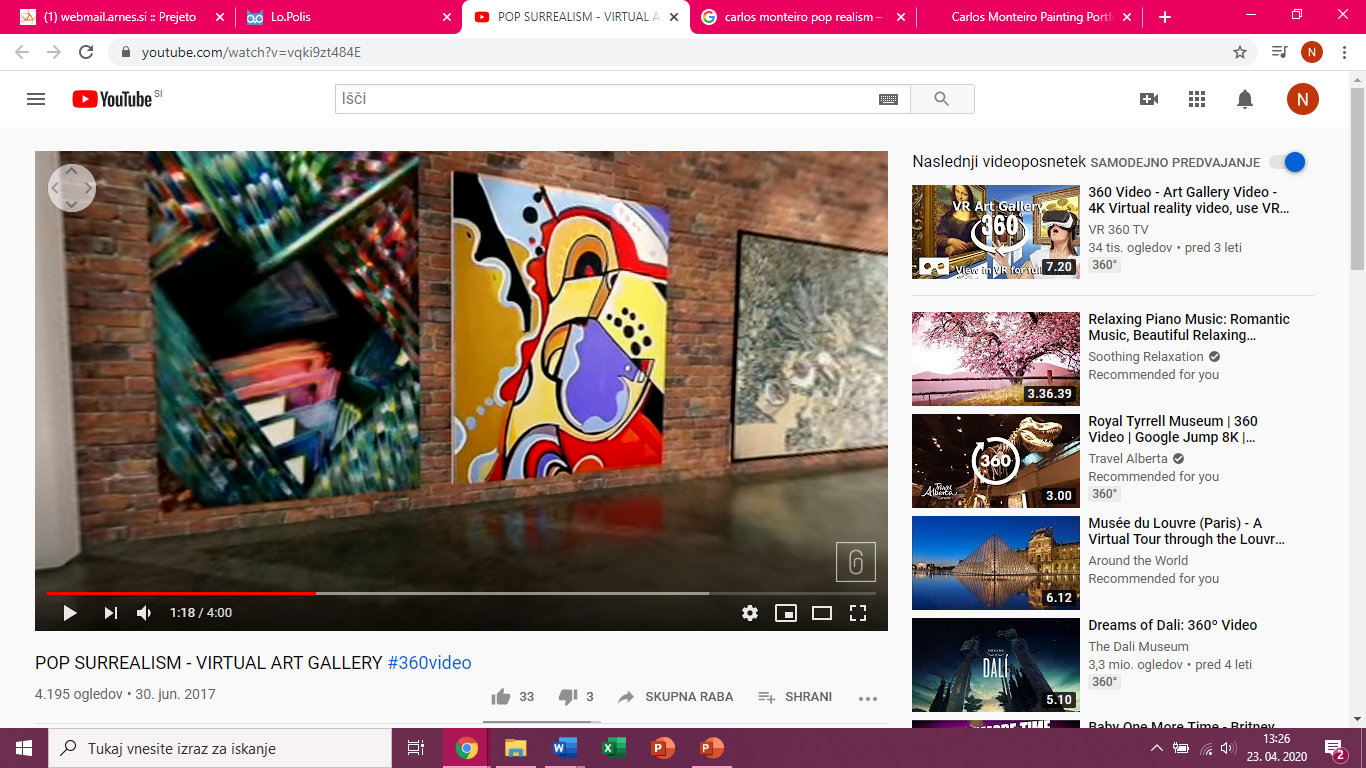 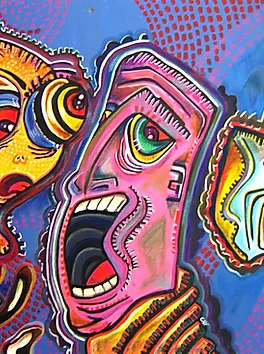 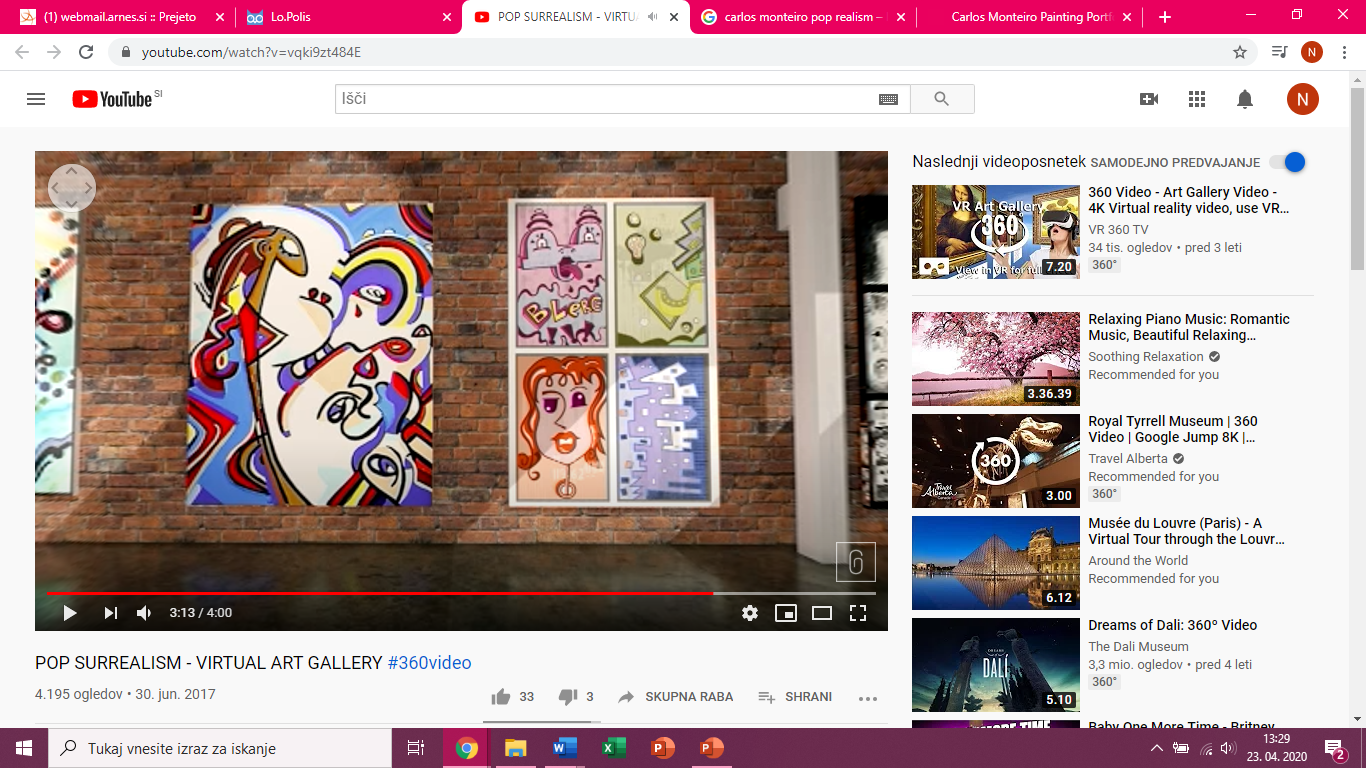 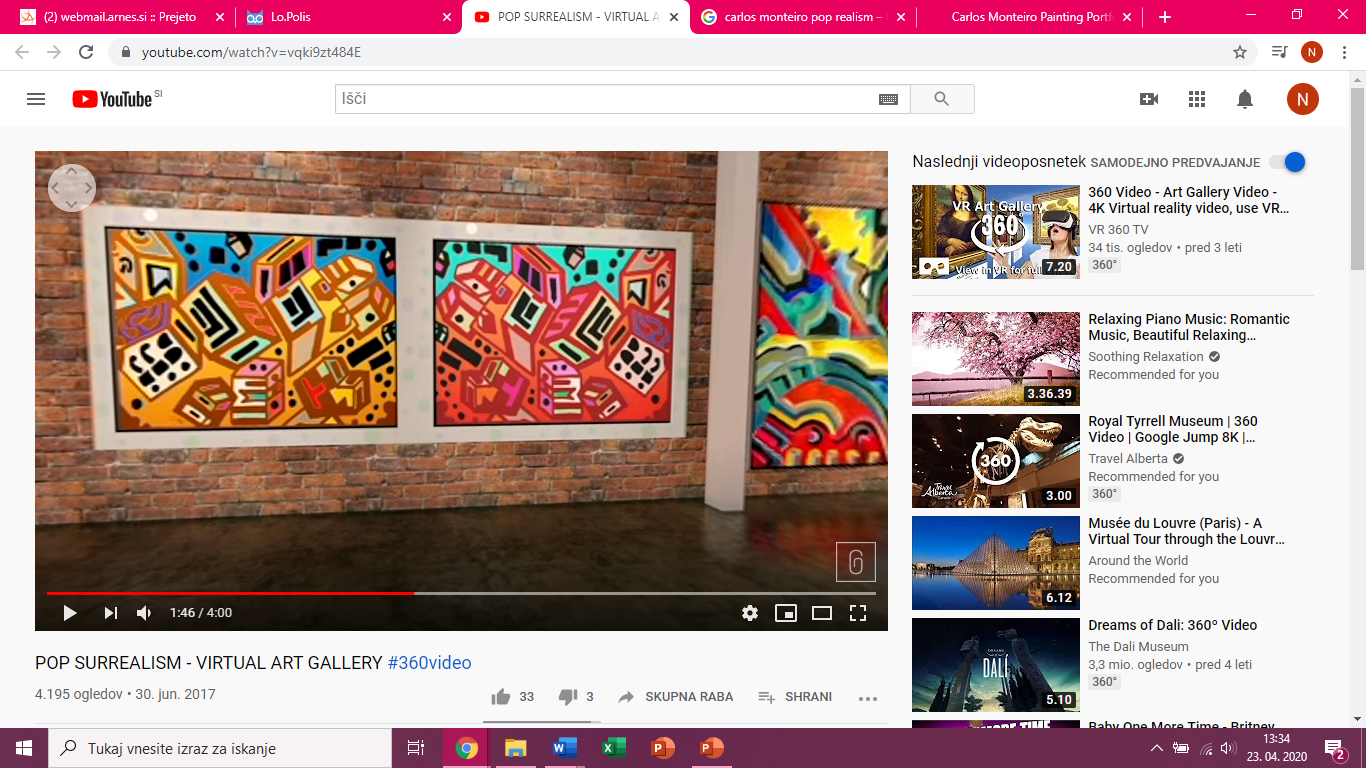 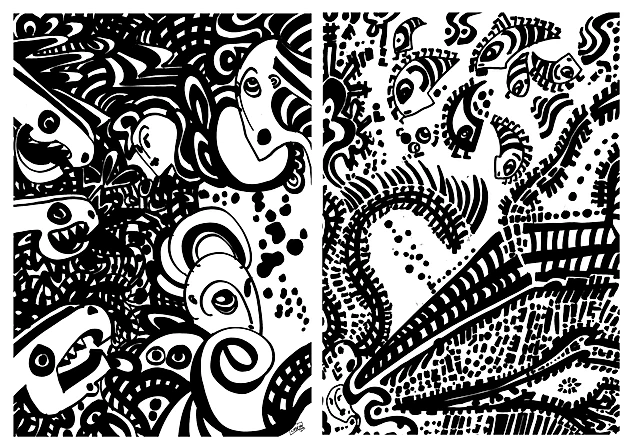 